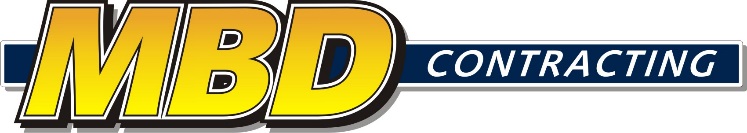 Truck and Trailer DriverWe are currently looking for a full time Truck and Trailer Driver to join our team.This position will involve driving one of our late model trucks carting gravel and rock to various work sites both locally and throughout the greater South Island. It may also involve carrying out tipulator and transporting work when required. The successful applicant should have:Class 4 and 5 licencesExperience driving truck and trailersTipping and spreading experience would be an advantageA positive, can do attitudeBe flexible, able to work weekends and away from home if requiredWheels/Tracks/Rollers would be an advantagePre-employment medical, drug and alcohol testing will be requiredIn return for your dedication and hard work, we offer:Competitive wagesLate model truck and trailersFriendly team working environmentExcellent working conditionsThis is a great opportunity to work for a well-established, successful contracting company. Our company has a strong focus on training and personal development which provides excellent opportunities for enhancing skills and advancing your career. Please send your CV and covering letter to dr@mbdcontracting.co.nz or post to MBD Contracting Ltd, PO Box 114, Greymouth.For further information, contact Darren Richardson 021 310 453Applications close Friday 28th September 2018